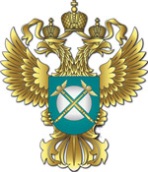 Управление Федеральной антимонопольной службыпо Костромской областиПресс-службаТел./Факс (4942) 35-67-48 E-mail: to44@fas.gov.ruСостоялось очередное совещание по вопросу исполнения стандарта развития конкуренции Костромской области Руководитель Управления ФАС России по Костромской области 17 марта 2015 года принял участие в совещании по вопросу исполнения распоряжения губернатора Костромской области от 30 декабря 2014 года «Об утверждении плана мероприятий «дорожной карты» по содействию развитию мер конкуренции в Костромской области на 2014-2016 года». Напомним, Стандарт Российской Федерации разработан во исполнение Плана мероприятий («дорожной карты») «Развитие конкуренции и совершенствование антимонопольной политики», утверждённого Правительством РФ в декабре 2012 года. Указом  Президента Российской Федерации от 4 ноября 2014 года внесены изменения в перечень направлений для оценки эффективности деятельности глав субъектов Российской Федерации по созданию благоприятных условий ведения предпринимательской деятельности. Таким образом, с 1 января 2015 года все губернаторы будут оцениваться по дополнительному новому критерию – содействию развитию конкуренции на основе Стандарта развития конкуренции в субъектах Российской Федерации. Из чего следует, что государством сделан ещё один шаг на пути внедрения Стандарта РФ во всех регионах страны.Для развития конкуренции в Костромской области в соответствии с региональным стандартом сформирован коллегиальный орган для рассмотрения вопросов развития конкуренции, утвержден перечень приоритетных и социально  значимых рынков с учетом специфики развития экономики в субъекте, определяются системные и отраслевые показатели развития конкуренции, принята «дорожная карта» по содействию развития конкуренции в регионе.  Пресс-служба Костромского УФАС России  Состоялось очередное совещание по вопросу исполнения стандарта развития конкуренции Костромской области Руководитель Управления ФАС России по Костромской области 17 марта 2015 года принял участие в совещании по вопросу исполнения распоряжения губернатора Костромской области от 30 декабря 2014 года «Об утверждении плана мероприятий «дорожной карты» по содействию развитию мер конкуренции в Костромской области на 2014-2016 года». Напомним, Стандарт Российской Федерации разработан во исполнение Плана мероприятий («дорожной карты») «Развитие конкуренции и совершенствование антимонопольной политики», утверждённого Правительством РФ в декабре 2012 года. Указом  Президента Российской Федерации от 4 ноября 2014 года внесены изменения в перечень направлений для оценки эффективности деятельности глав субъектов Российской Федерации по созданию благоприятных условий ведения предпринимательской деятельности. Таким образом, с 1 января 2015 года все губернаторы будут оцениваться по дополнительному новому критерию – содействию развитию конкуренции на основе Стандарта развития конкуренции в субъектах Российской Федерации. Из чего следует, что государством сделан ещё один шаг на пути внедрения Стандарта РФ во всех регионах страны.Для развития конкуренции в Костромской области в соответствии с региональным стандартом сформирован коллегиальный орган для рассмотрения вопросов развития конкуренции, утвержден перечень приоритетных и социально  значимых рынков с учетом специфики развития экономики в субъекте, определяются системные и отраслевые показатели развития конкуренции, принята «дорожная карта» по содействию развития конкуренции в регионе.  Пресс-служба Костромского УФАС России  